Week4 – 29th June 2020Dear Year 4 students and parents. This timetable is a guideline for what your child can study on a daily basis. While there are extended activities for children to complete on the school website,please can you use the Oak National Academy website for daily lessons in English, Maths and Foundation subjects. There are 3 hours of daily lesson and this website is updated weekly. Also update your diary and word book with all the new vocabulary. The website is accessible from PC, laptops, tablets and mobile phones.https://www.thenational.academy/online-classroomPlease click on ‘schedule’ -   Year group 4-  topicThis will take you to  daily lessons.https://www.thenational.academy/online-classroom/schedule/#schedule Below are suggested activities that you could be practising on a regular basis. Maths Revision: please watch the videos for estimating and rounding . There are 7 videos, please complete 4 this week and 3 next week. Website  Links:www.discoveryeducation.co.uk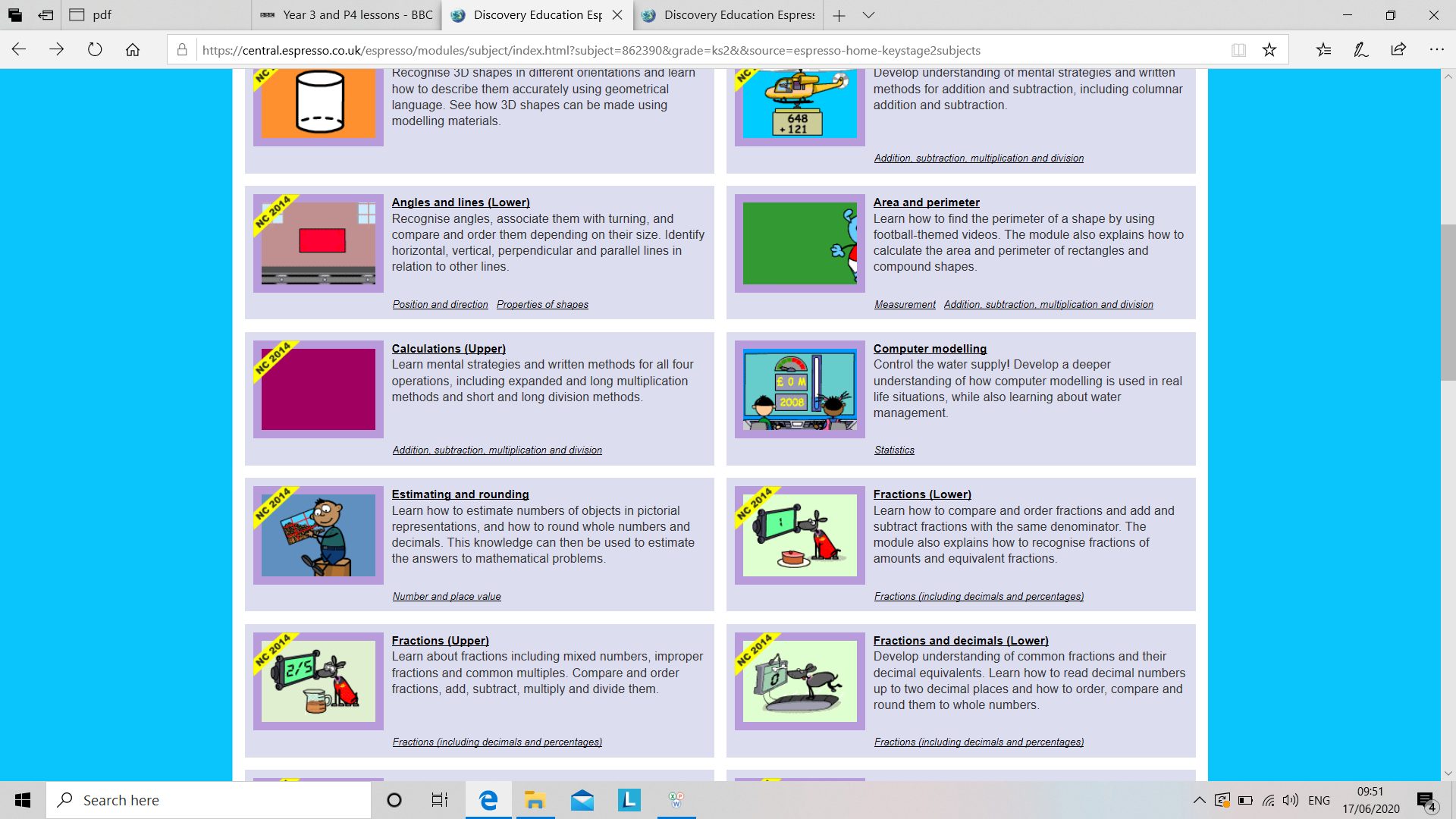 Username- student23122  Password alecreedKey stage 2 MathsEnglishMathsFoundation SubjectsDaily Reading Art / Creative/ Monday29/6/20https://www.thenational.academy/online-classroom/schedule/#scheduleThe week’s spelling tasks will be based on 5 or 10 spellings that you choose from the following list:https://www.alecreedacademy.co.uk/_site/data/files/documents/C33F817CFCE7367C1443F913DAE38DBA.pdfSpelling task: Find the meaning of each word._____________________________Lesson 1– See Oak National Academy linkhttps://www.thenational.academy/online-classroom/schedule/#schedule_____________________________Additional work:- www.discoveryeducation.co.ukUsername- student23122  Password alecreed https://central.espresso.co.uk/espresso/modules/e2_comprehension_lks2/books/book_happy_endings.htmlor Refer to the  Newspaper PowerPoint Lesson 2: See Oak National link:https://www.thenational.academy/online-classroom/schedule/#schedule___________________________10 min of Timetables rocks starshttps://ttrockstars.com/________________________Complete the Daily 10 Challenge:https://www.topmarks.co.uk/maths-games/daily10Each day will cover one of the following Foundation subjects: Science/Geography/History/SpanishLesson 3: See Oak National linkhttps://www.thenational.academy/online-classroom/schedule/#schedulePlease choose a book to read from every day- 20 minutes.Oxford Owl has a large variety of free eBooks that have available:https://home.oxfordowl.co.uk/books/free-ebooks/All week:You may choose one of the following activities to complete each week by clicking the headings on the following website:https://www.artforkidshub.com/-How to draw (Choose one item to draw from the list.)-Origami-painting-complete the weekly Art challenge as a family:https://www.artforkidshub.com/challengetime/Tuesday30/6/20Spelling task: Practice how to spell this week’s words. Are there any patterns that will help you remember the words?_____________________________Lesson 1: Oak National Academy link:https://www.thenational.academy/online-classroom/schedule/#schedule_______________________Additional work:-  www.discoveryeducation.co.ukUsername- student23122  Password alecreed https://central.espresso.co.uk/espresso/modules/e2_comprehension_lks2/books/book_headmaster.htmlLesson 2 – See Oak National linkhttps://www.thenational.academy/online-classroom/schedule/#schedule___________________________10 min of Timetables rocks starshttps://ttrockstars.com/___________________________Complete the Daily 10 Challenge:https://www.topmarks.co.uk/maths-games/daily10Lesson 3 – See Oak National Academy  linkhttps://www.thenational.academy/online-classroom/schedule/#schedulePlease choose a book to read from every day- 20 minutes.Oxford Owl has a large variety of free eBooks that have available:https://home.oxfordowl.co.uk/books/free-ebooks/Wednesday1/7/20Spelling task: Pick an activity from the table below.__________________________Lesson 1: See Oak National Academy  link:https://www.thenational.academy/online-classroom/schedule/#schedule_____________________________Additional work: Talk for Writing- Please complete at least 2 activities every week:https://www.alecreedacademy.co.uk/_site/data/files/documents/00E389340EA34778211E5E1A2C26EBDA.pdfLesson 2 – See Oak National Academy link:https://www.thenational.academy/online-classroom/schedule/#schedule_________________________10 min of Timetables rocks starshttps://ttrockstars.com/Complete the Daily 10 Challenge:https://www.topmarks.co.uk/maths-games/daily10Lesson 3 – See Oak National Academy  linkhttps://www.thenational.academy/online-classroom/schedule/#schedule20 minutes reading - Collect 5 new words from your book today and write a few sentences using them. Key points to remember:Do you know how to pronounce the word?Can you identify the spelling pattern of the word?Do you know the meaning of the word?Oxford Owl has a large variety of free eBooks that have available:https://home.oxfordowl.co.uk/books/free-ebooks/Thursday2/7/20Spelling task: Pick an activity from the table below.__________________________Lesson 1: See Oak National Academy  link:https://www.thenational.academy/online-classroom/schedule/#schedule__________________________Additional work: Talk for Writing- Please complete at least 2 activities every week:https://www.alecreedacademy.co.uk/_site/data/files/documents/00E389340EA34778211E5E1A2C26EBDA.pdfLesson 2 – See Oak National linkhttps://www.thenational.academy/online-classroom/schedule/#schedule_________________________10 min of Timetables rocks starshttps://ttrockstars.com/_________________________Complete the Daily 10 Challenge:https://www.topmarks.co.uk/maths-games/daily10Lesson 3 – See Oak National Academy  linkhttps://www.thenational.academy/online-classroom/schedule/#schedule20 minutes  reading Oxford Owl has a large variety of free eBooks that have available:https://home.oxfordowl.co.uk/books/free-ebooks/Friday3/7/20Spelling task: Spellings test__________________________Lesson 1: See Oak National Academy  link:https://www.thenational.academy/online-classroom/schedule/#schedule_____________________________Additional work: Talk for Writing- Please complete at least 2 activities every week:https://www.alecreedacademy.co.uk/_site/data/files/documents/00E389340EA34778211E5E1A2C26EBDA.pdfLesson 2 – See Oak National linkhttps://www.thenational.academy/online-classroom/schedule/#schedule___________________________10 min of Timetables rocks starshttps://ttrockstars.com/________________________Complete the Daily 10 Challenge:https://www.topmarks.co.uk/maths-games/daily10Lesson 3 – See Oak National Academy  linkhttps://www.thenational.academy/online-classroom/schedule/#schedule20 minutes  reading Reading activity: Create a story board of the book you have read using the 5 W’s.Remember to include:  Who was in the story?What happened in the story?When did the dilemma happen?Where did the dilemma happen?Why did it happen?Spellings - See the year 3 &4 spelling list that is attached on the school website. Choose 10 spellings weekly to learn and then complete that day’s spelling task.https://www.alecreedacademy.co.uk/_site/data/files/documents/C33F817CFCE7367C1443F913DAE38DBA.pdfYou could do any of the following activities: -Create a word search with your spellings. -Write silly sentences with your spellings.  -Write a story that includes each of your spelling words. -Hold a quiz with the members of your family. Year 4 –All the times tables up to the 12 times tablesYou can support your child’s times table learning using some of the following suggestions:-Use your TT rockstars login to practice your timetables daily. Check the time tables questions you get wrong and learn those specifically before retesting.-THE BBC website has some fun ways to memorise your times tables:KS2 Maths: Multiples Mash-up March with Mr Phttps://www.bbc.co.uk/teach/supermovers/ks2-maths-multiples-mash-up-march-with-mr-p/zkdy2sgChant your timetables.-Do you know the division facts for all the times tables?Physical Activity – below are some suggestions for Physical activity and exercise:Watch PE with Joe Wicks live every day at 9:00am https://www.youtube.com/user/thebodycoach1/videos-Physical Education KS1 / KS2: Let's Get Activehttps://www.bbc.co.uk/teach/class-clips-video/physical-education-ks1-ks2-lets-get-active/z72yjhv-Street Dance Masterclass:https://www.bbc.co.uk/teach/class-clips-video/street-dance-masterclass/zh2vpg8-Daily suggested workout :Skipping 5 minutes Star jumps x 1